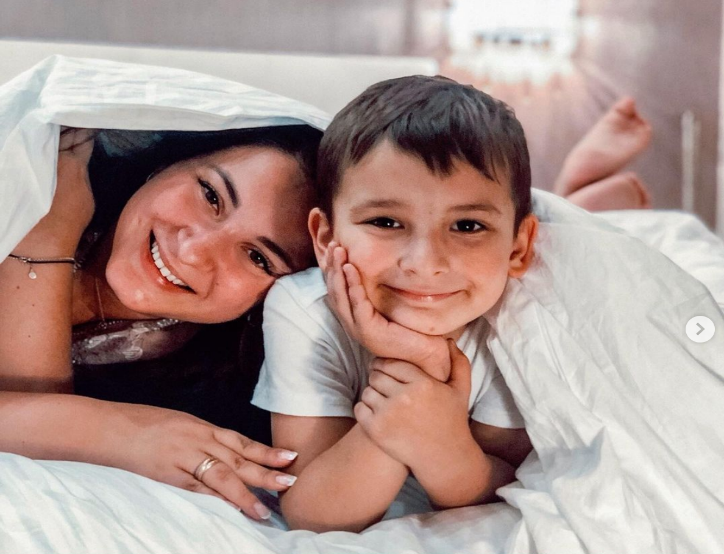 Как правильно выбрать кружки и секции для своего ребенка: с какого возраста отдавать, куда и зачем? (мнение психолога)Самое главное — понять свою цель.Чтобы ребенок чего-то добился – стал Олимпийским чемпионом?, Примой Балета? и тд. Чтобы попробовал себя в разном, искал себя, радовался жизни, развивался.Необходимость — например, учить английский для переезда семьи в другую страну или по здоровью ребенку прописали бассейн.Ребенок просто хочет сам.Нереализованные амбиции родителей. Например, водить в театральный кружок потому, что мама всегда мечтала быть актрисой.Как только вы определитесь с целью — ответы на многие вопросы у вас отпадут.В каком возрасте отдавать ребёнка на кружки?Если вы водите ради общего развития - то раньше 5 лет смысла нет. А если ради больших побед — то придётся начать раньше.Все остальные цели от возраста вообще не зависят.Как выбирать секции?Ребенок должен развиваться гармонично по трем направлениям:🔅Физическое развитие. Вид спорта можно выбрать любой, но первое пусть будет плавание. Оно пригодится ВСЕМ в жизни. В отличие от дзюдо, гимнастики и т.д. Уметь плавать — это безопасность!🔅Творческое. Это рисование, музыка, лепка и т.д.🔅Интеллектуальное. Языки, шахматы, скорочтение и т.д.Все кружки ребёнок должен выбирать сам. По одному из каждого направления. Только сначала исследуйте, какие секции есть близко к вашему дому и по комфортной для вас цене. А уже потом предлагайте выбор ребёнку, из уже отобранного вами. А то ребёнок скажет: «Хочу картинг» на другом конце города и за «бешеные» деньги. Неудобно для вас.Больше трёх секций не надо. Может быть перегруз и распыление.❗️Есть ещё одно направление развития — ДУХОВНОЕ. Это психология. Хорошо, если вы добавите что-то для развития духовной жизни. Но это можно ввести постарше, после 7 лет.                                                 Автор: психолог Вика Дмитриева,                                                              dsen.ru